Объекты, не рекомендованные для посещения несовершеннолетними, по линии отдела архитектуры и строительства райисполкома, отдела ЖКХ райисполкома, КЖУП «Хойникский коммунальник»Сортировочная станция коммунальных отходов в г.ХойникиЗаказчик КЖУП «Хойникский коммунальник»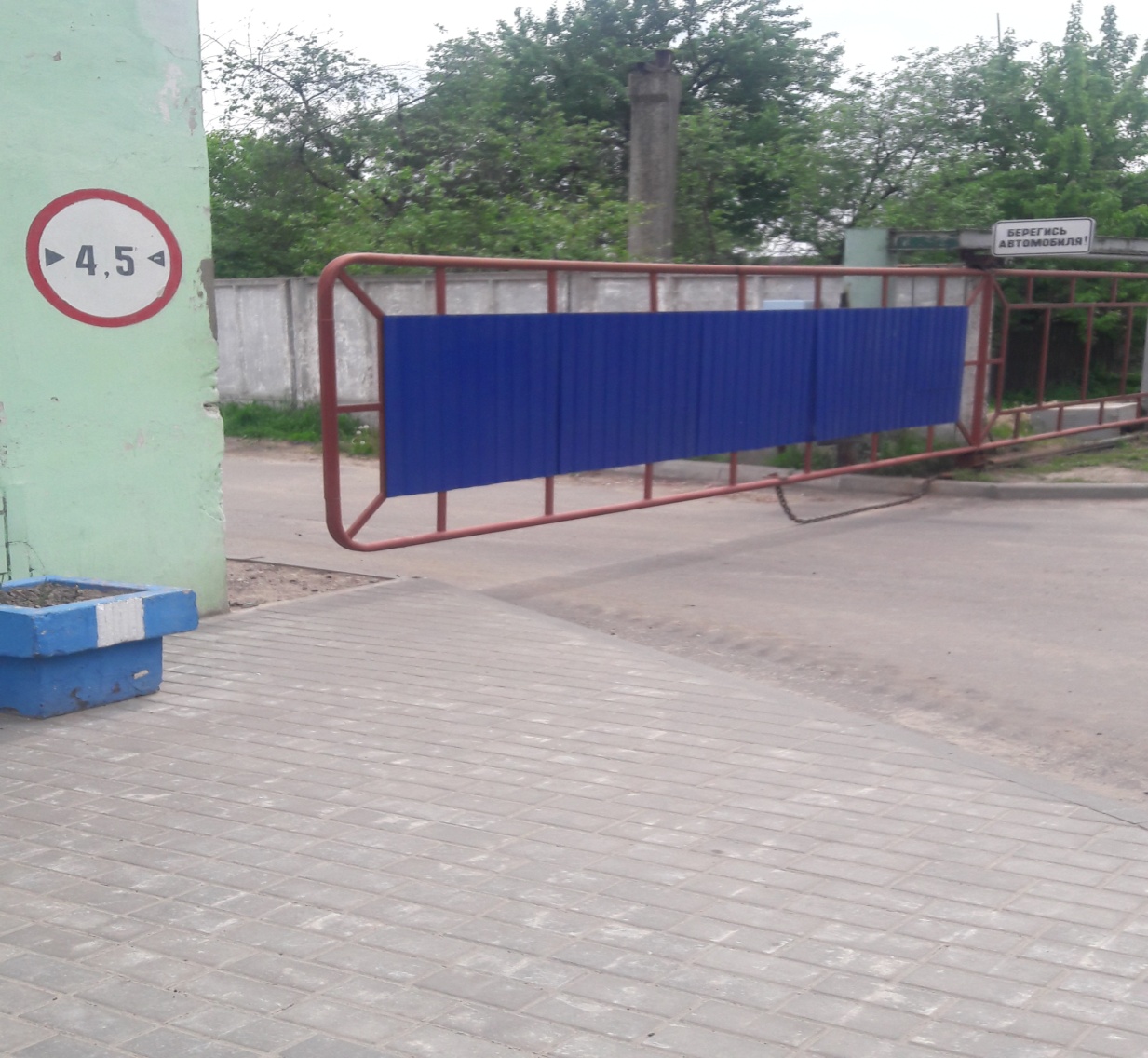 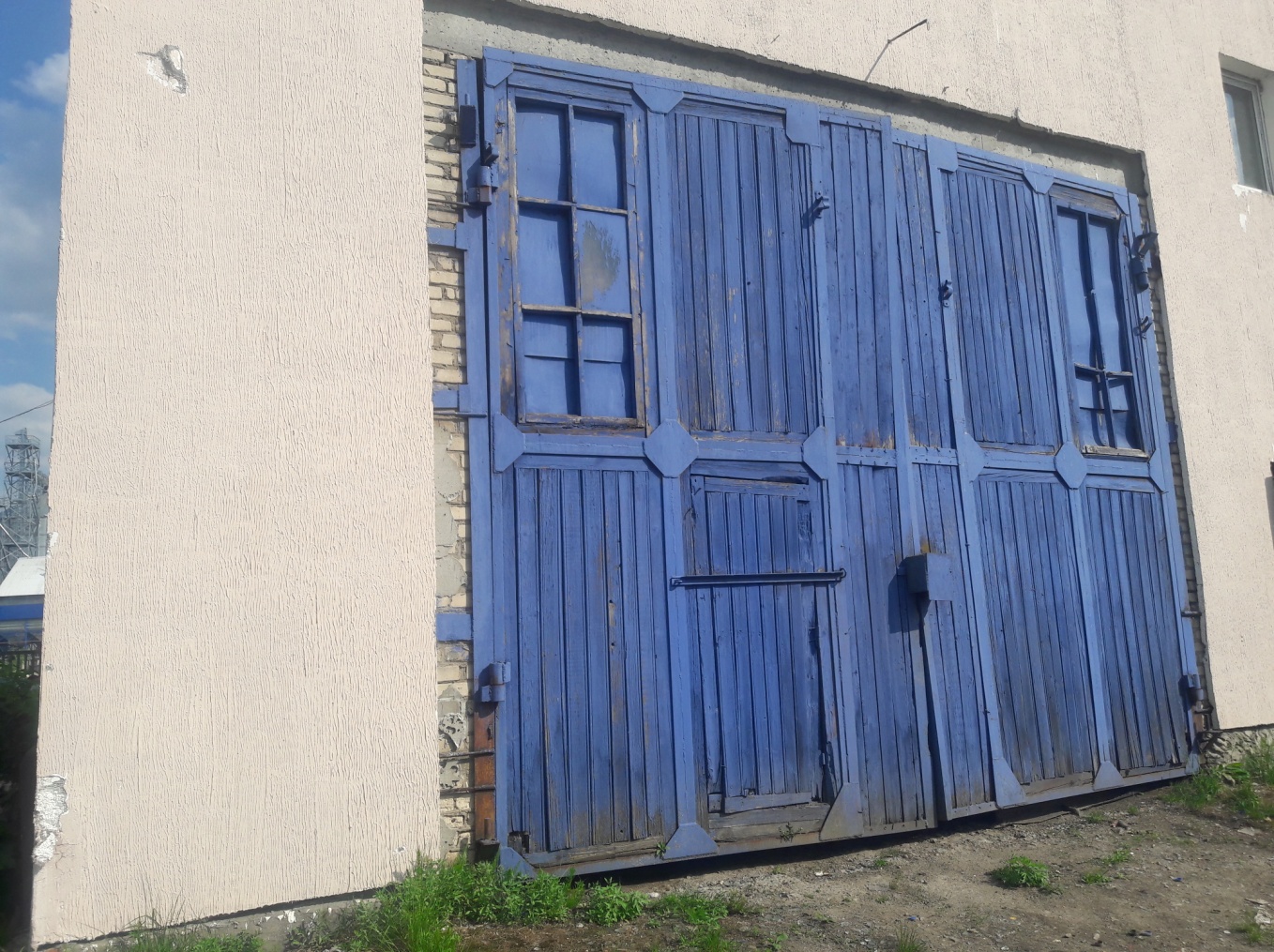 Ответственный – Главный инженер Бездольный С.П.Объект расположен на территории базы КЖУП «Хойникский коммунальник», находится под охраной.Модернизация котельной с установкой парового котла в н.п.Стреличево, Хойникского района.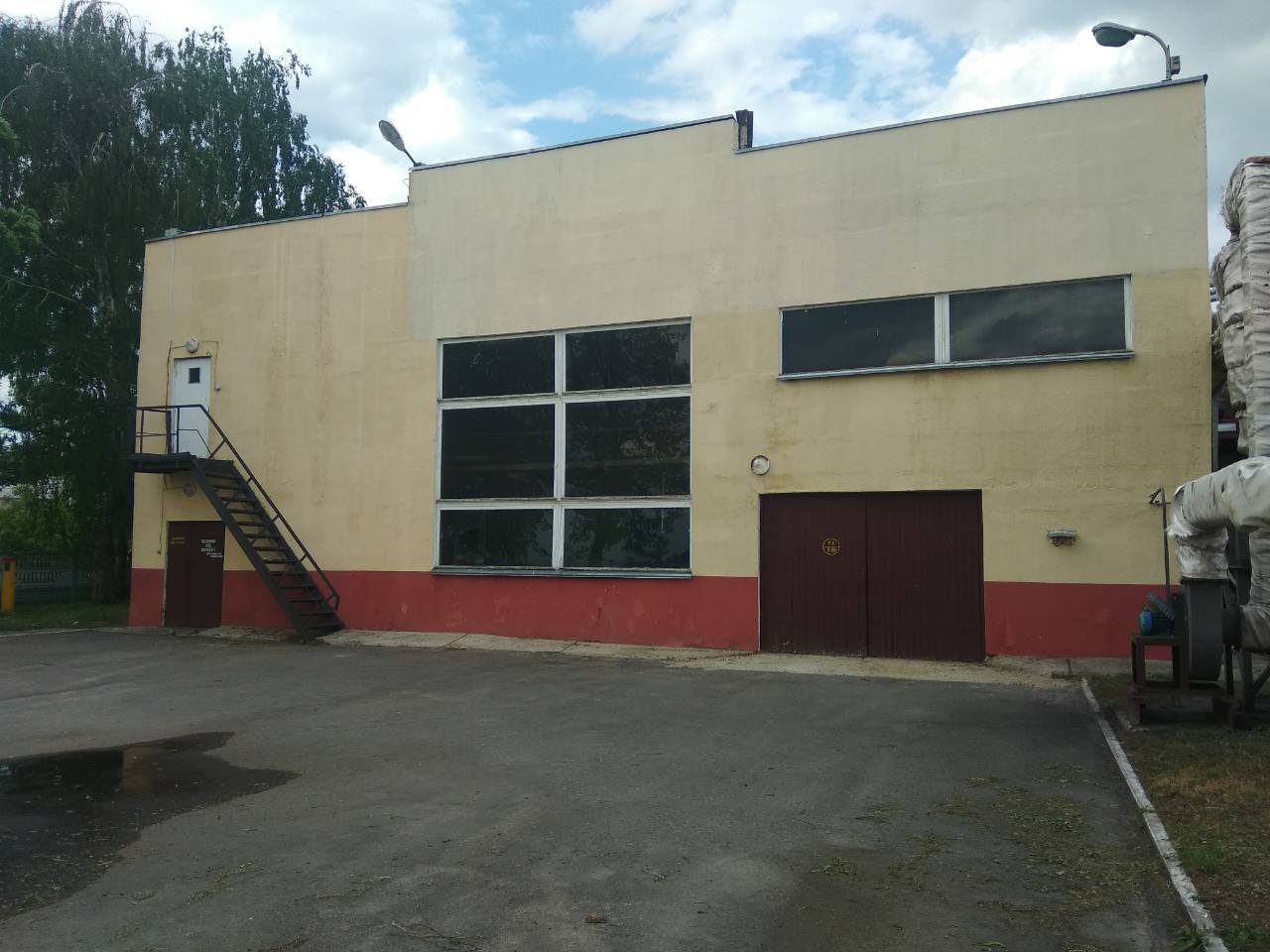 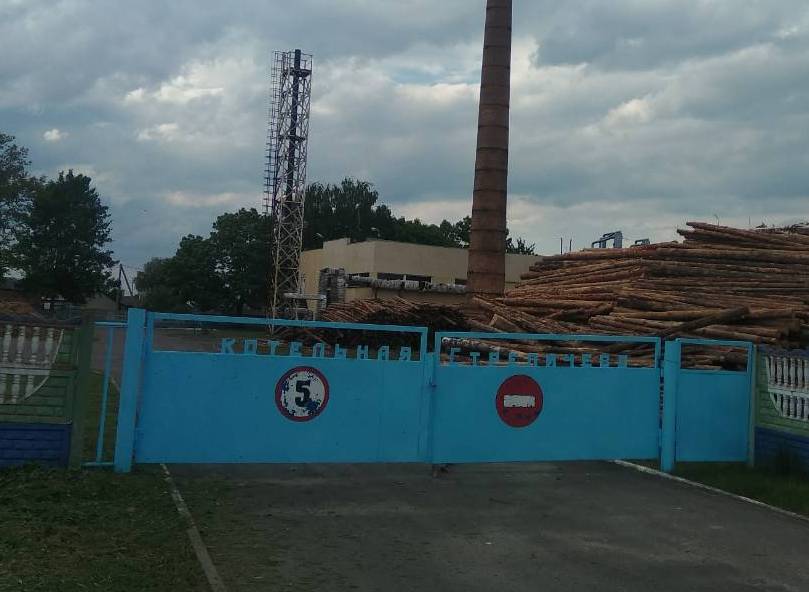 Заказчик КЖУП «Хойникский коммунальник»Ответственный – Главный инженер Бездольный С.П.Объект находится под охраной.Модернизация тепловой сети от ЦТП ТБЗ «Хойникский» до ЦТП ул. Первомайская 14а и до потребителей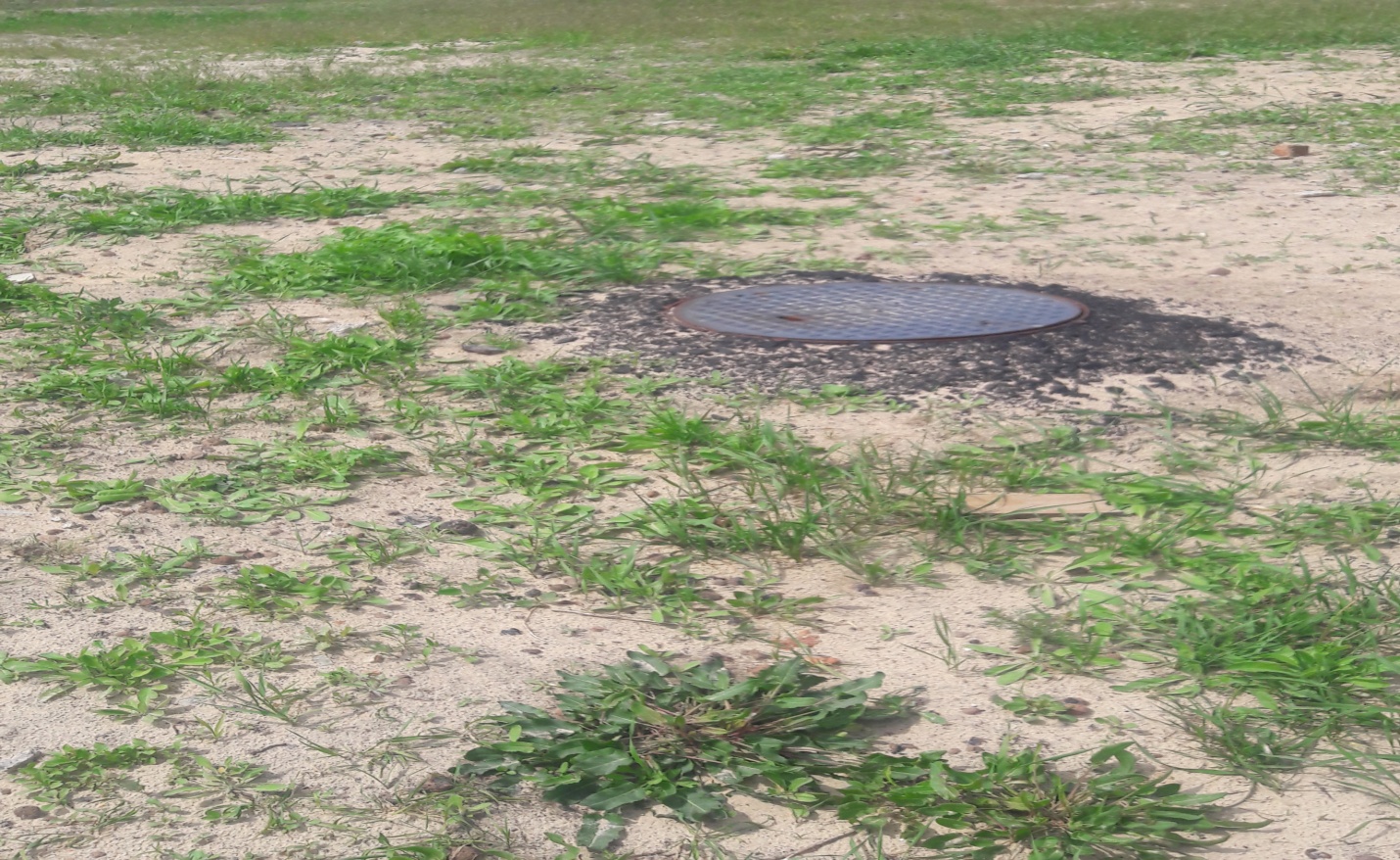 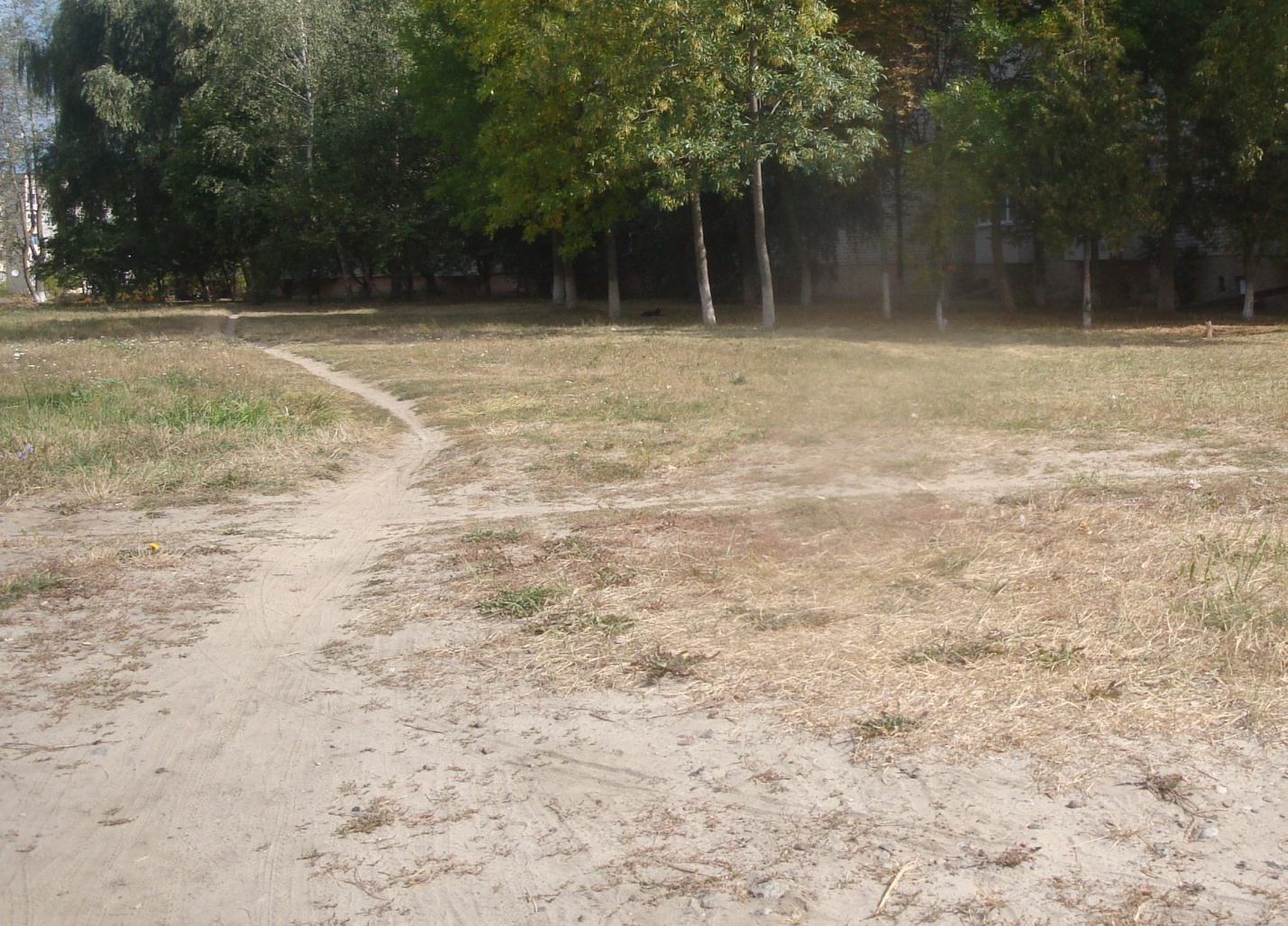 Заказчик КЖУП «Хойникский коммунальник»Ответственный – Главный инженер Бездольный С.П.Модернизация магистральной тепловой сети от котельной ТБЗ «Хойникский РПУП «Гомельоблгаз» до ЦТП по ул. Жукова 9а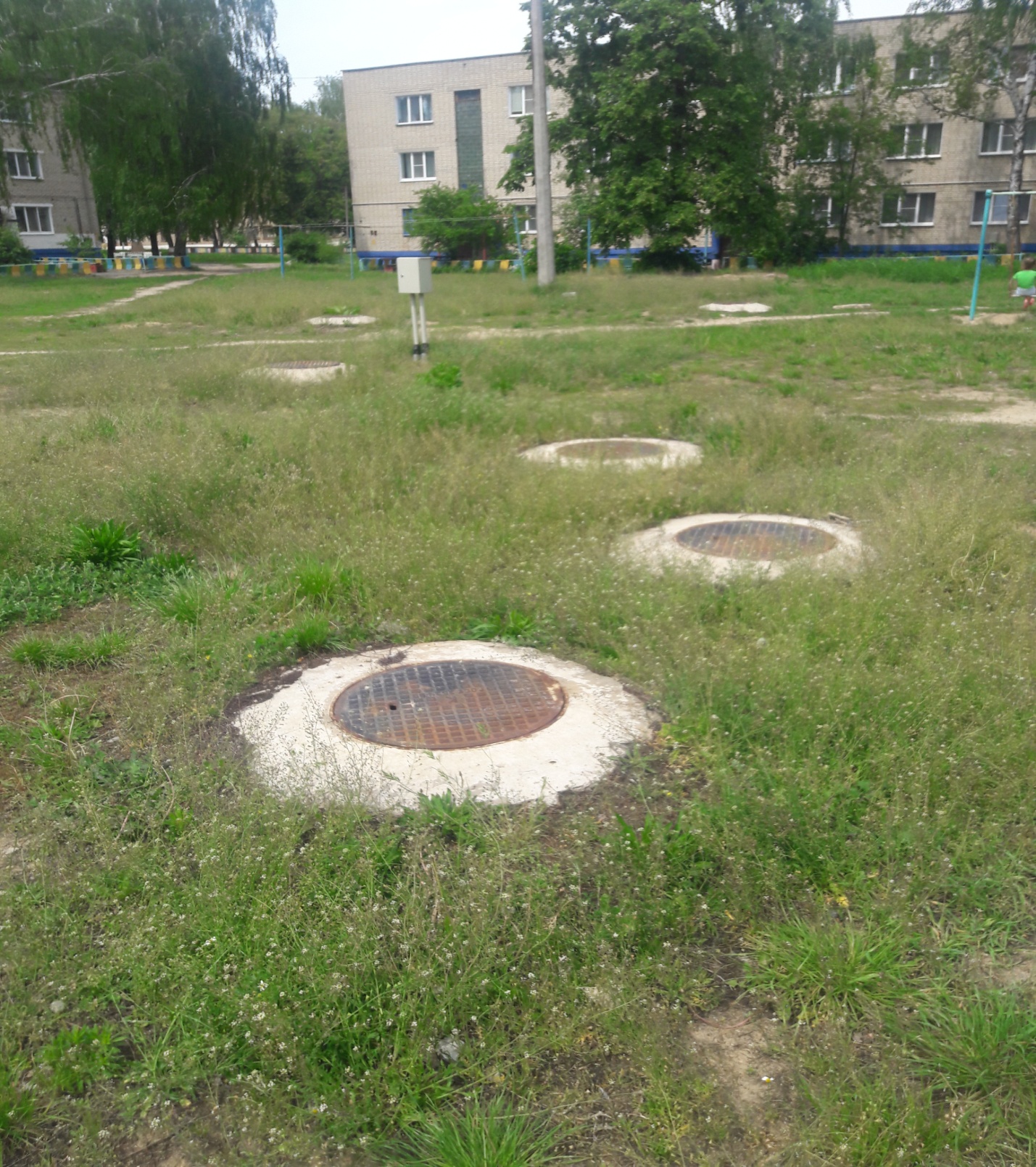 Заказчик КЖУП «Хойникский коммунальник»Ответственный – Главный инженер Бездольный С.П.Реконструкция очистных сооружений  хозяйственно бытовой канализации с напорным коллектором от КНС по ул.Чапаева в г.Хойники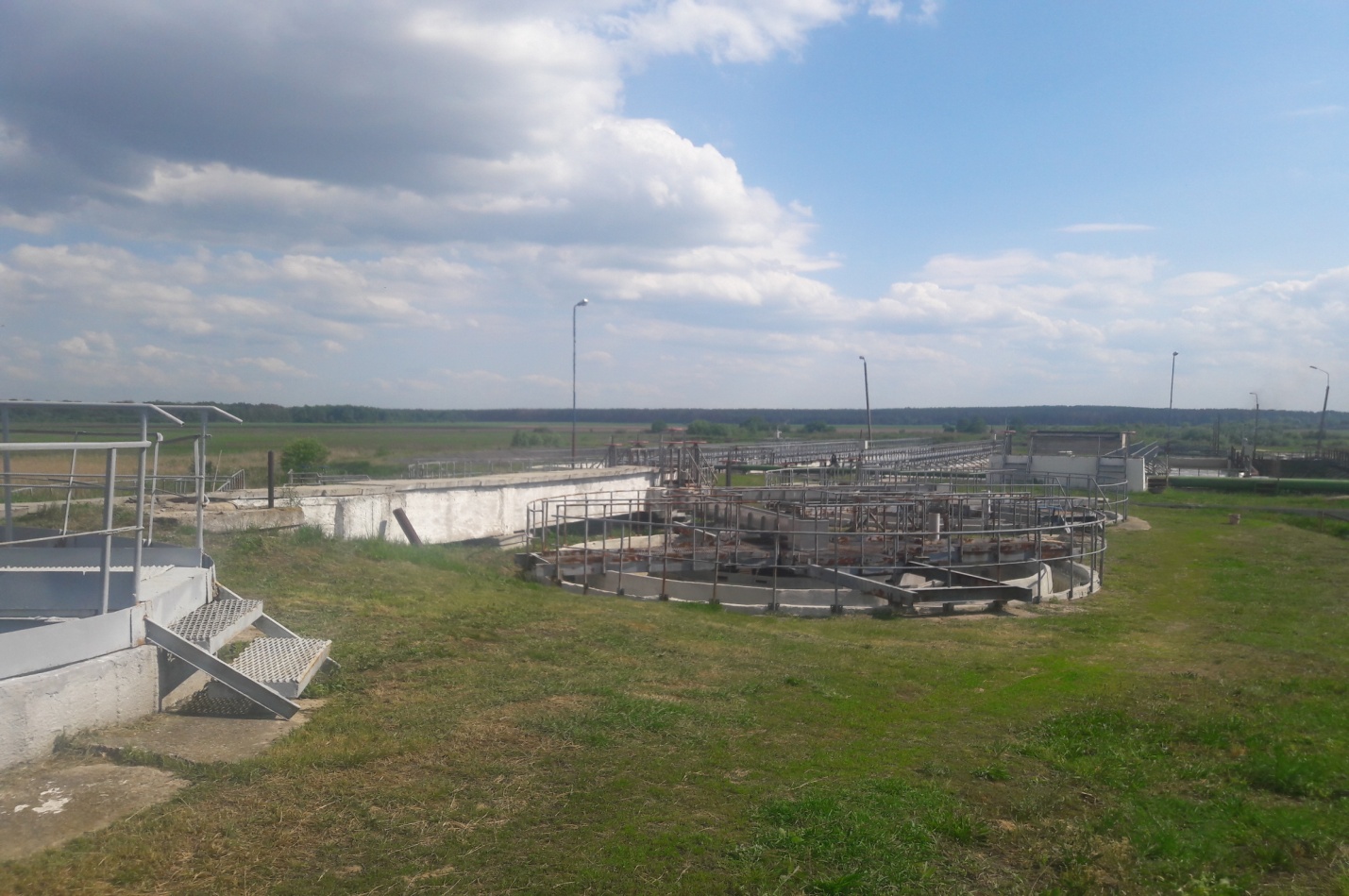 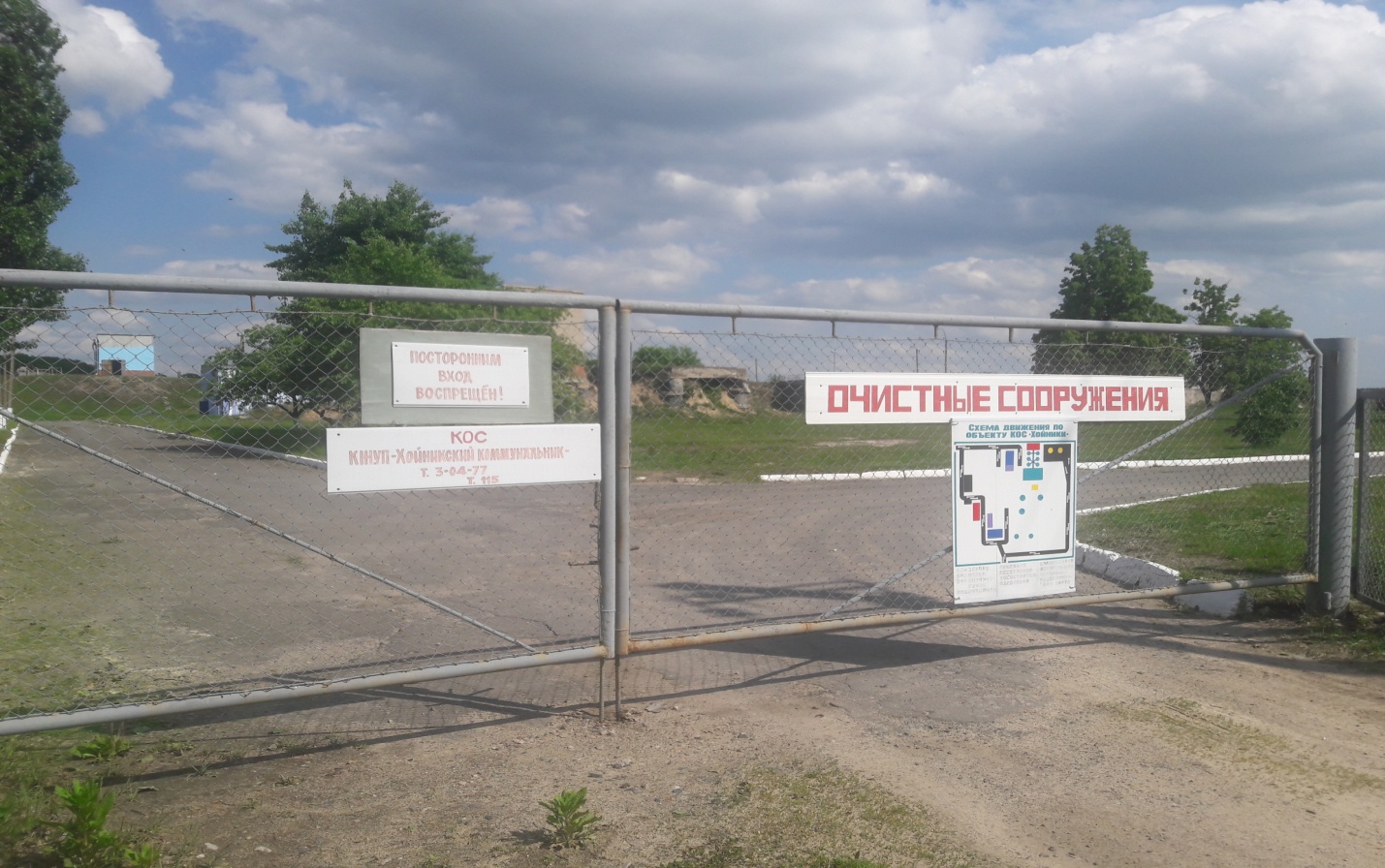 Заказчик КЖУП «Хойникский коммунальник»Ответственный – Главный инженер Бездольный С.П.Объект находится под охраной.Реконструкция станции 2-ого подъёма со станцией обезжелезивания в г.Хойники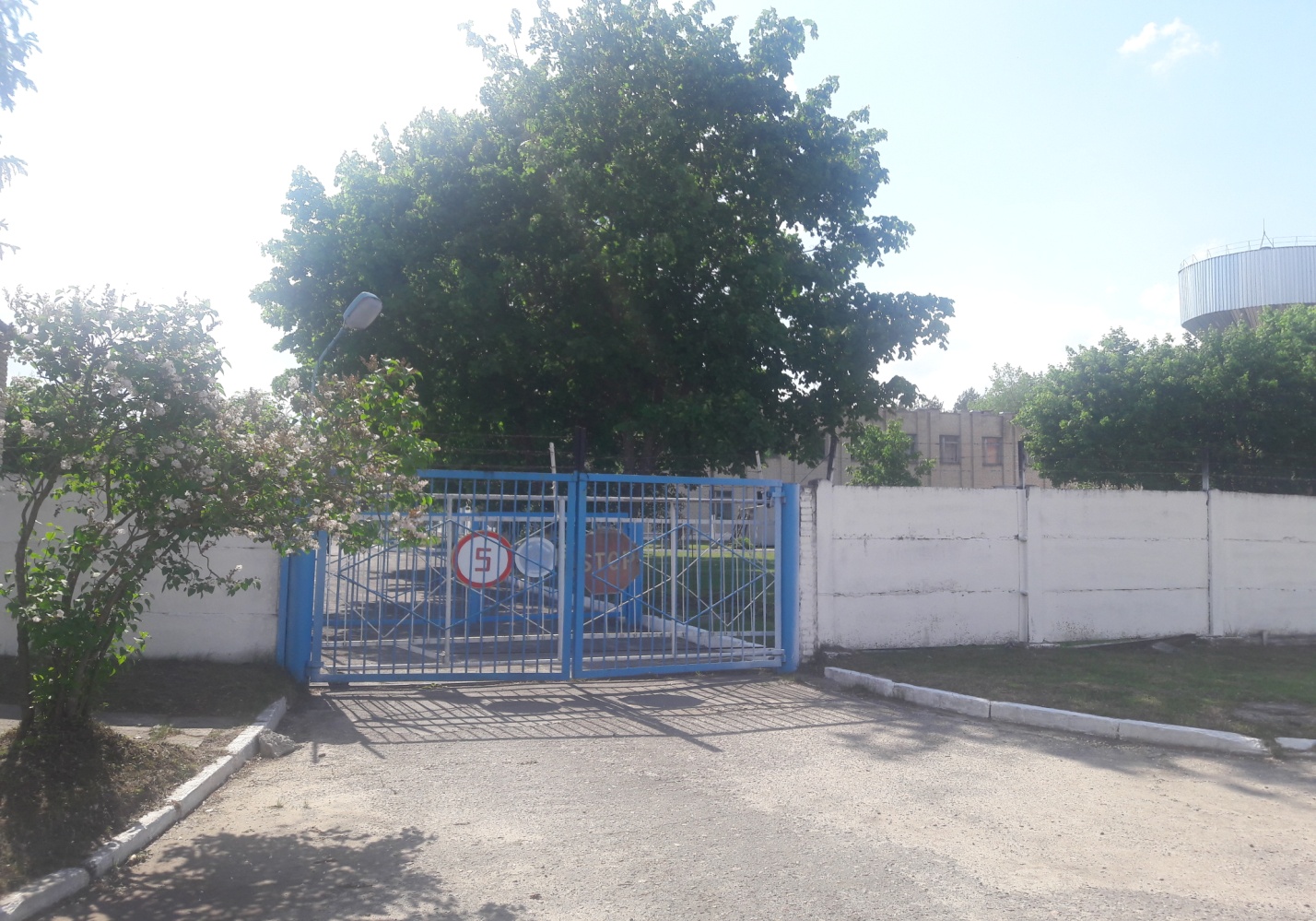 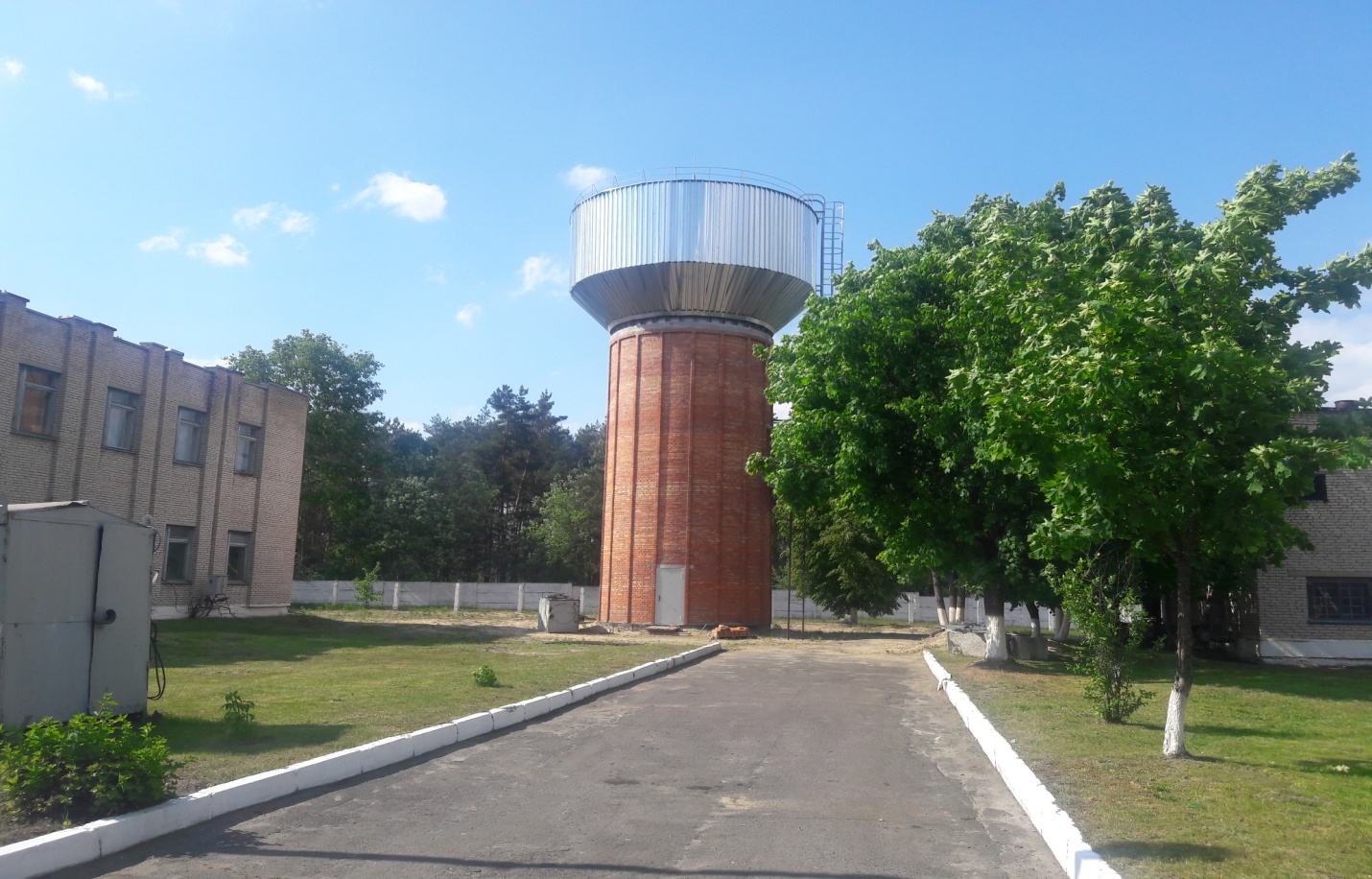 Заказчик КЖУП «Хойникский коммунальник»Ответственный – Главный инженер Бездольный С.П.Объект находится под охраной.Реконструкция котельной по ул.Советская 82а в г.Хойники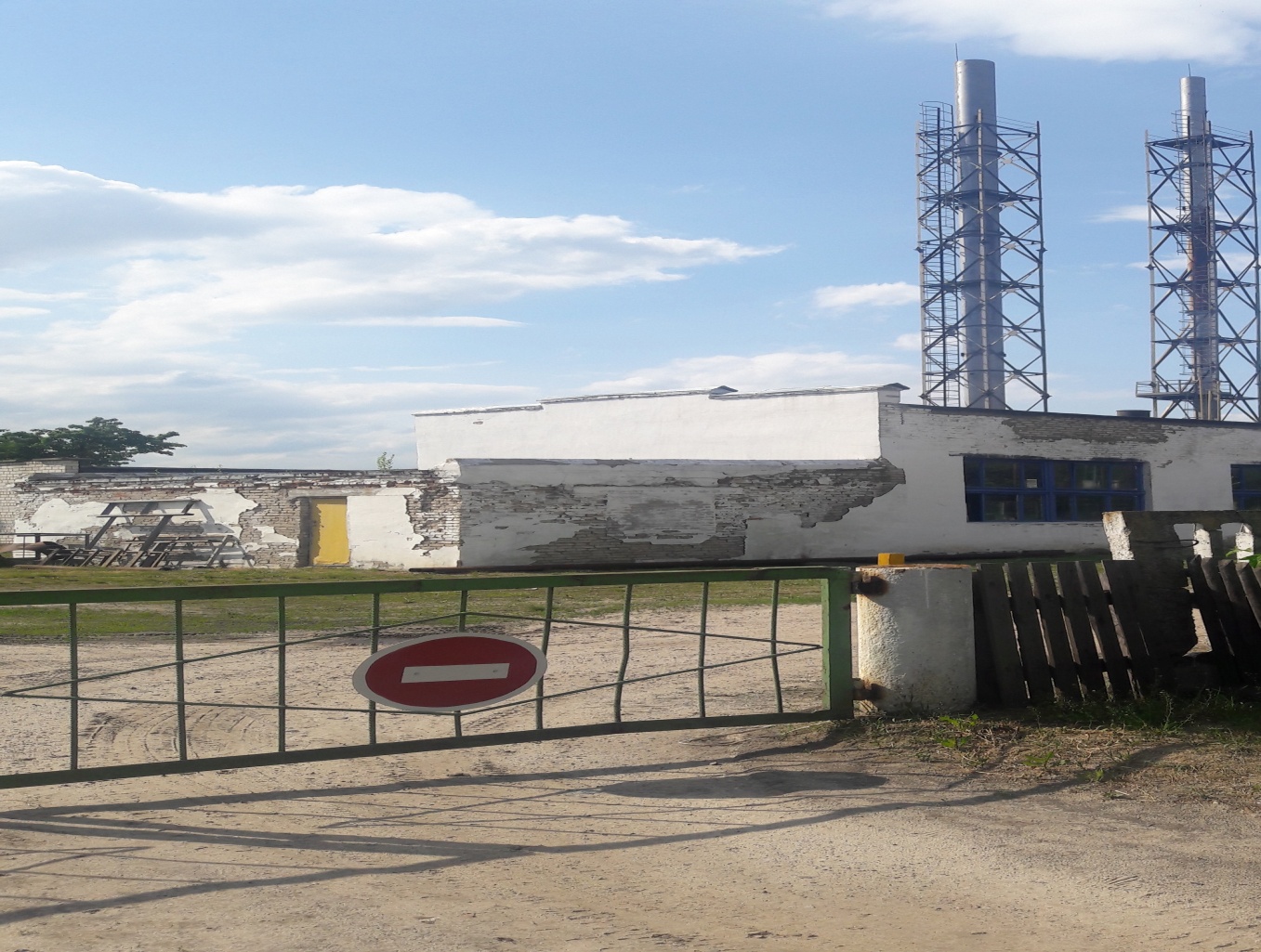 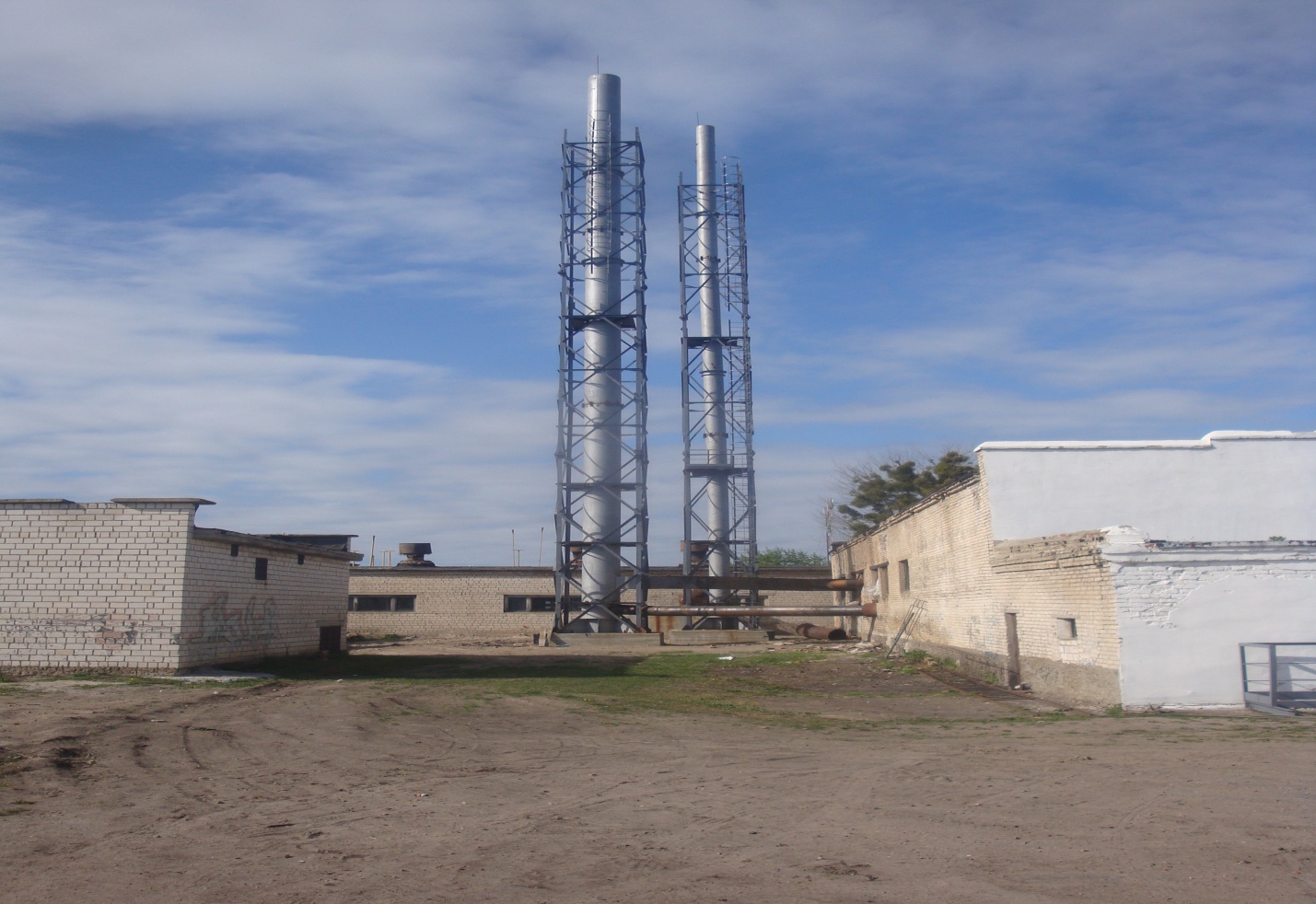 Заказчик КЖУП «Хойникский коммунальник»Ответственный – Главный инженер Бездольный С.П.Объект находится под охраной.Модернизация системы водоснабжения в агр.Храпков, Хойникского района (1-й этап скважина)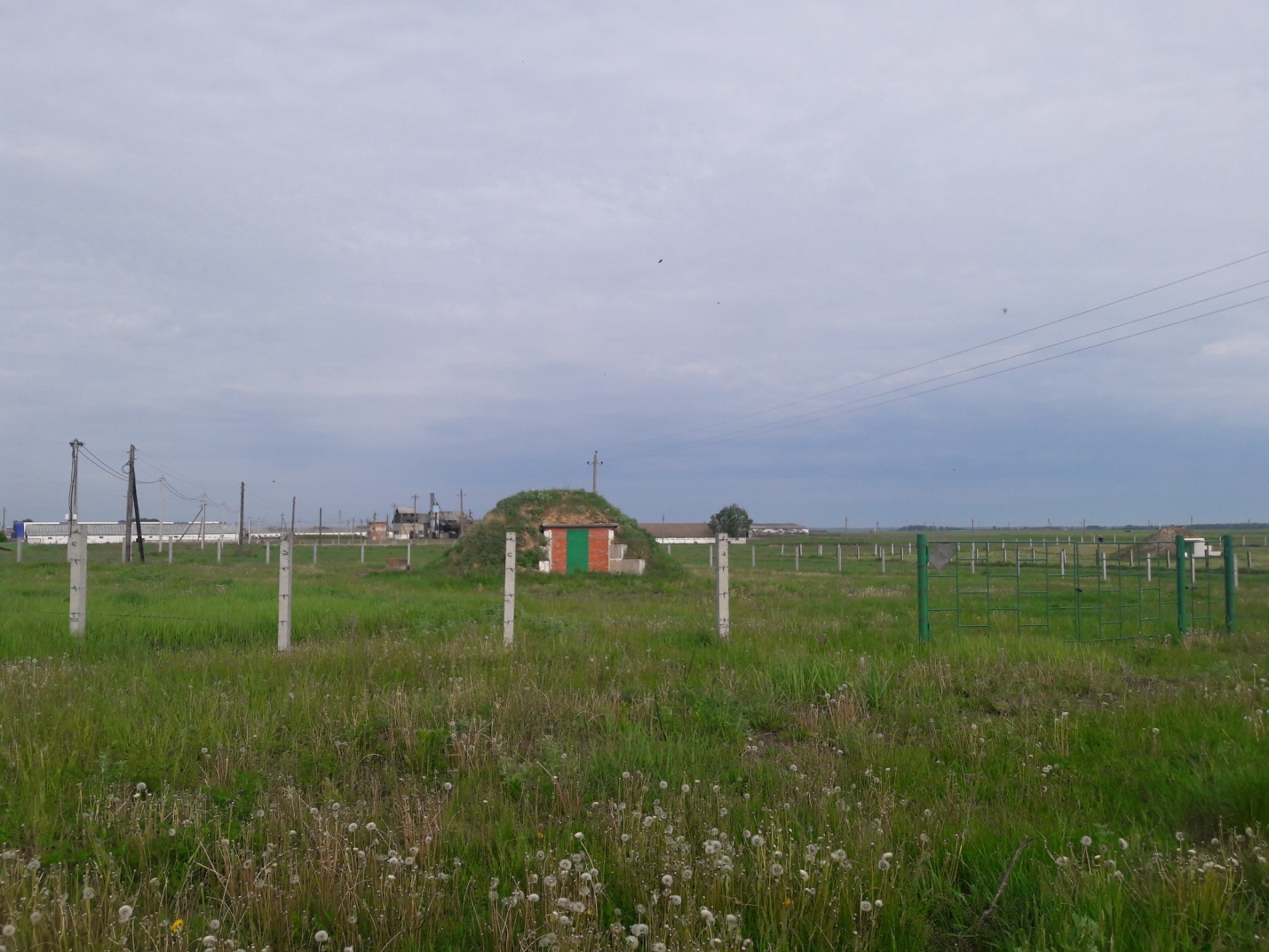 Заказчик КЖУП «Хойникский коммунальник»Ответственный – Главный инженер Бездольный С.П.Модернизация тепловых сетей г.Хойники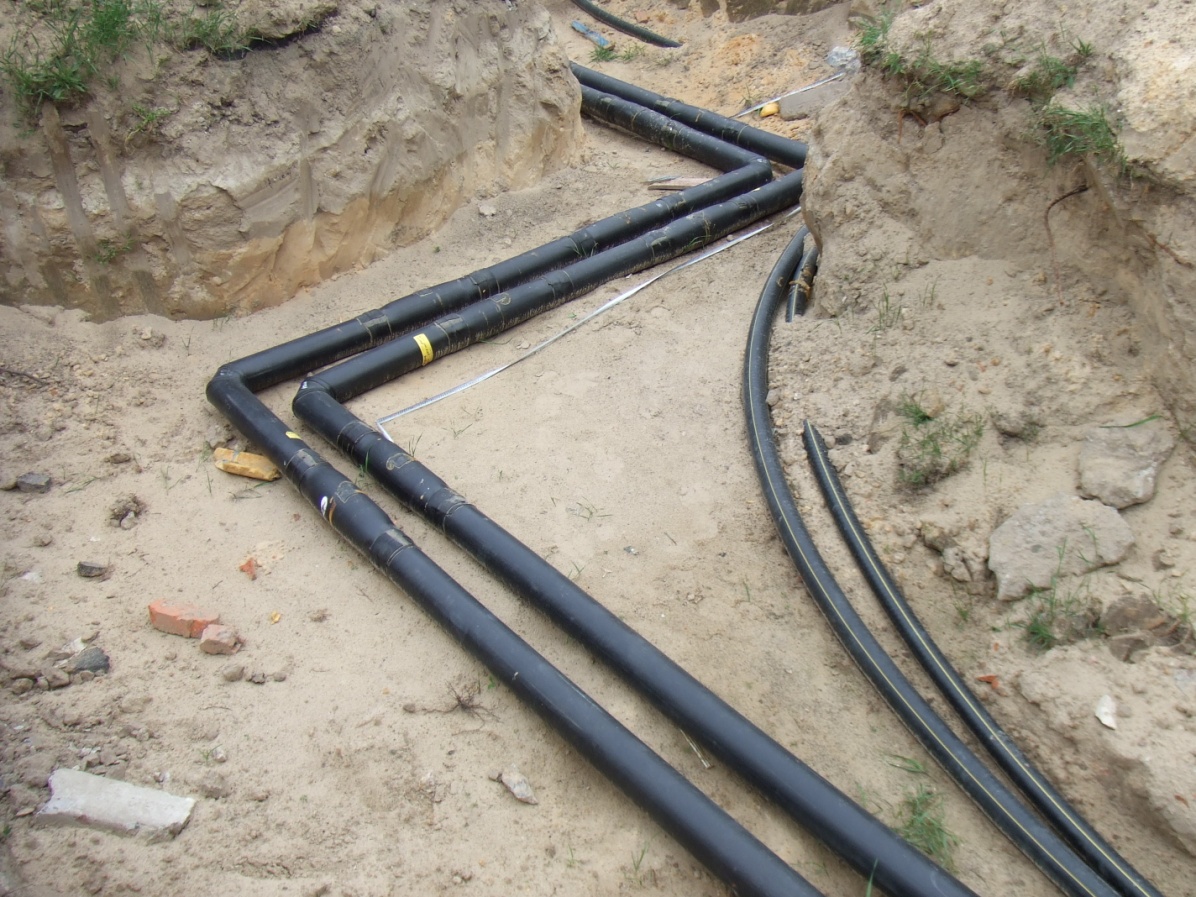 По данному объекту в настоящее время ведутся работыЗаказчик КЖУП «Хойникский коммунальник»Ответственный – Главный инженер Бездольный С.П.Трансформаторная подстанция для свинарника, дер. Малишев.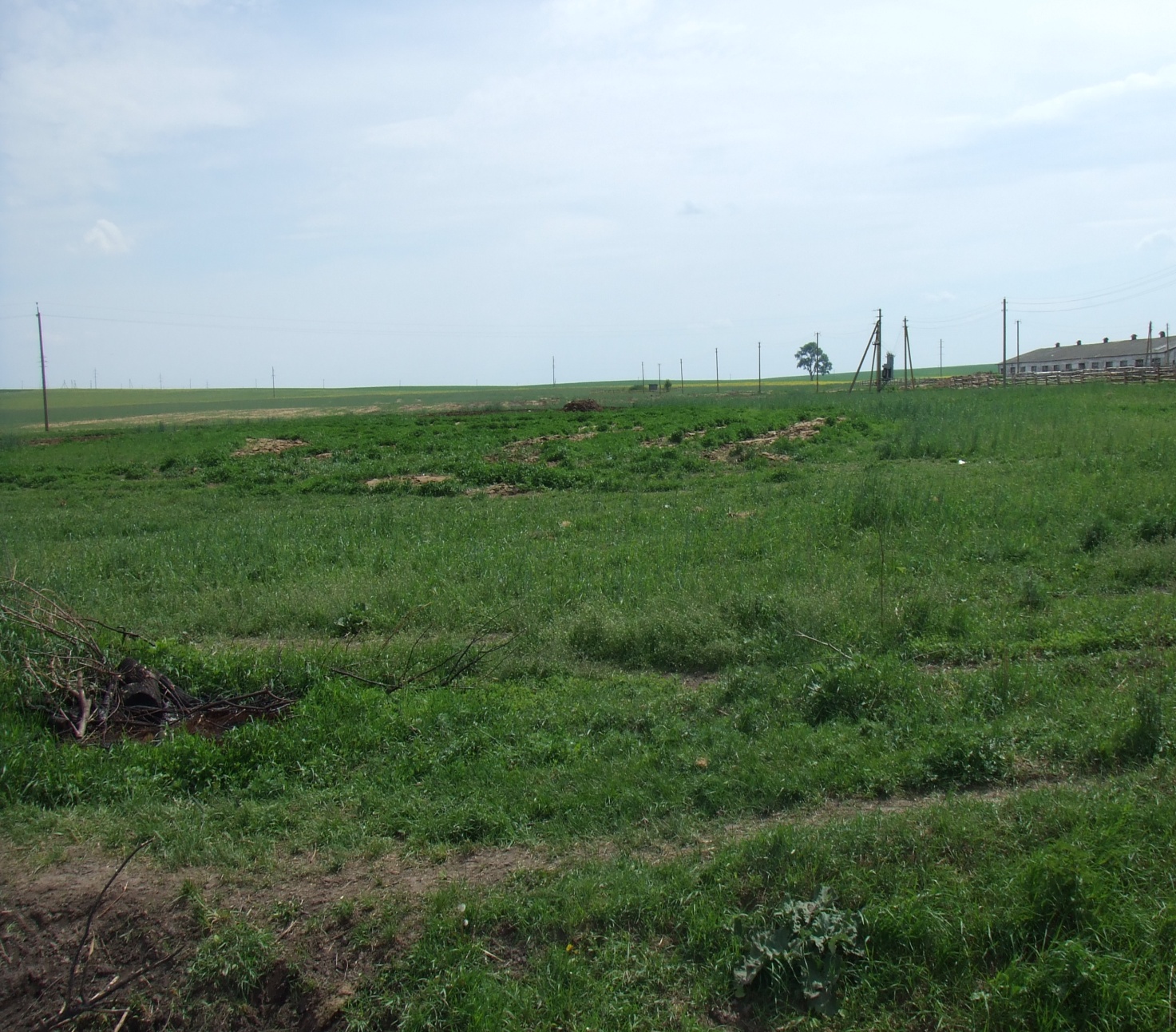 Заказчик КСУП «Судково». Объект снесен.Благоустройство молочно-товарной фермы дер. Малишев.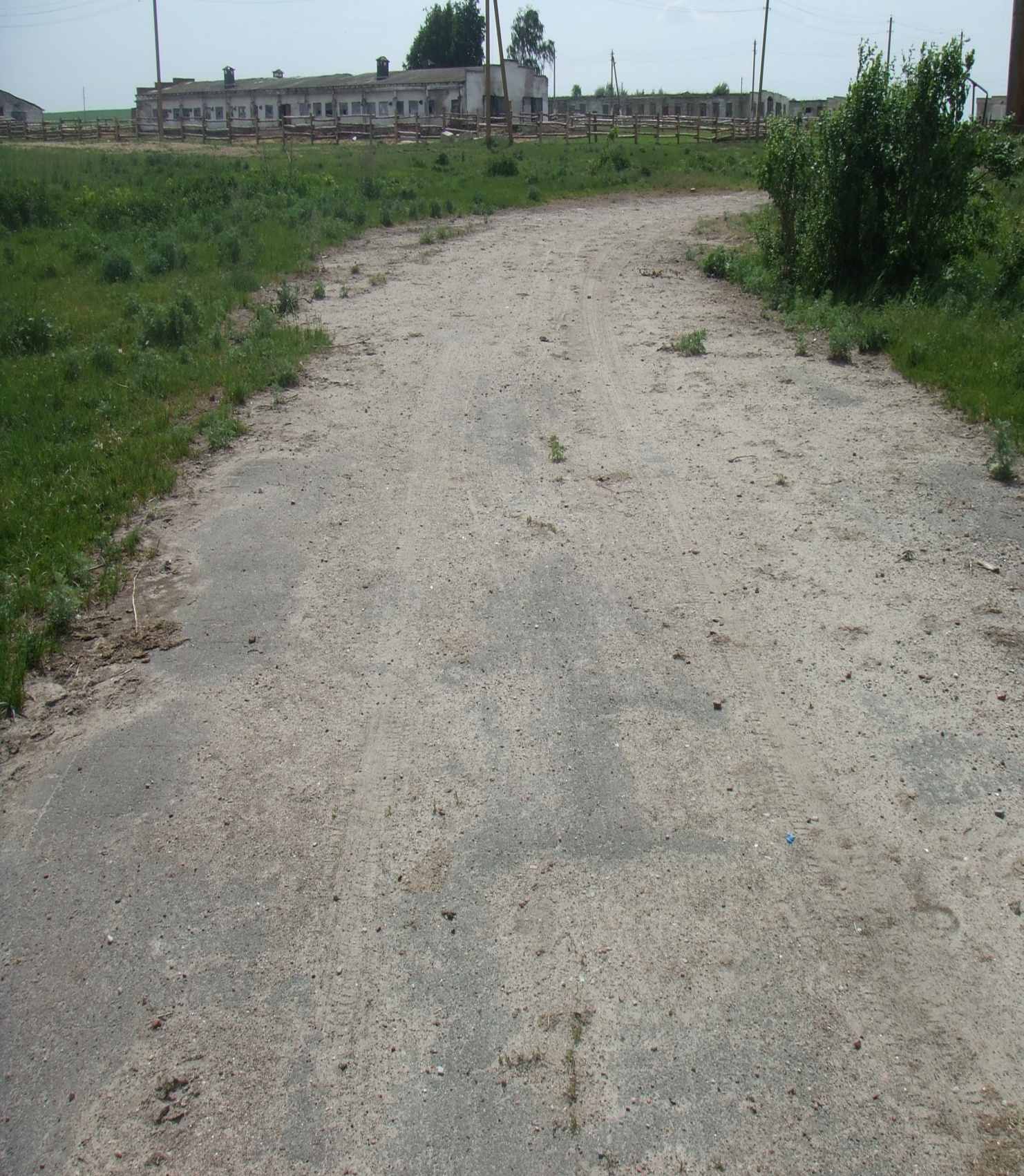 Заказчик КСУП «Судково».Свинотоварная ферма, дер. Малишев.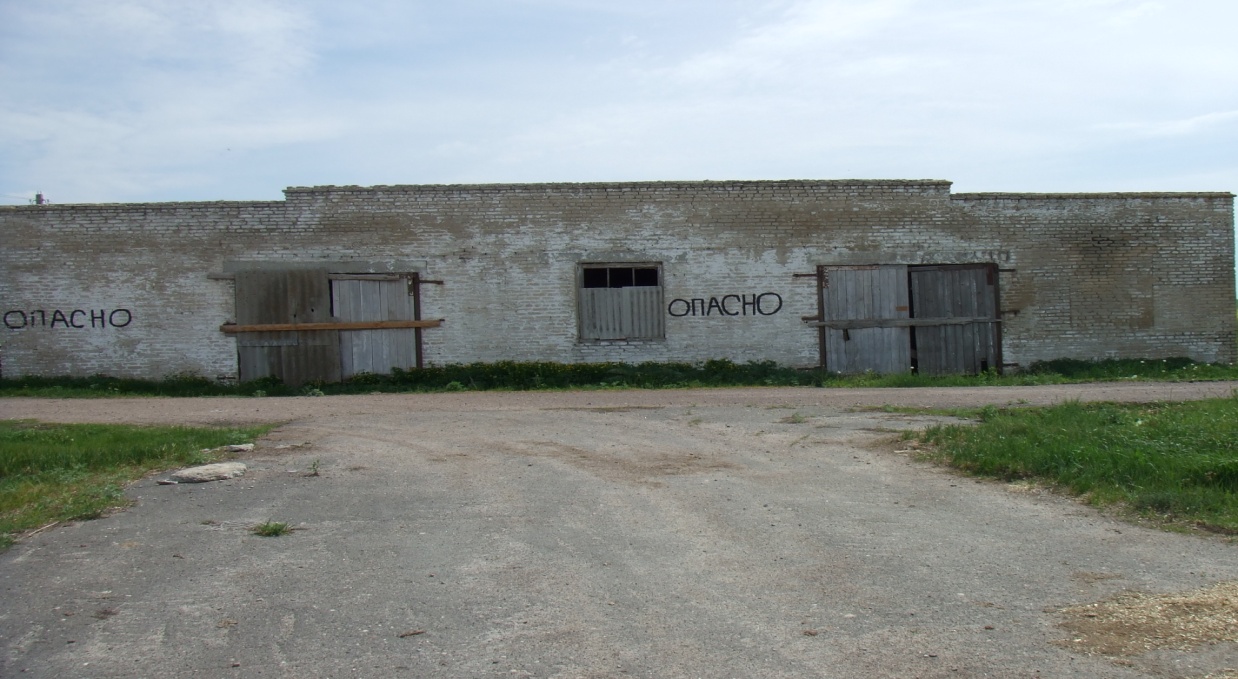 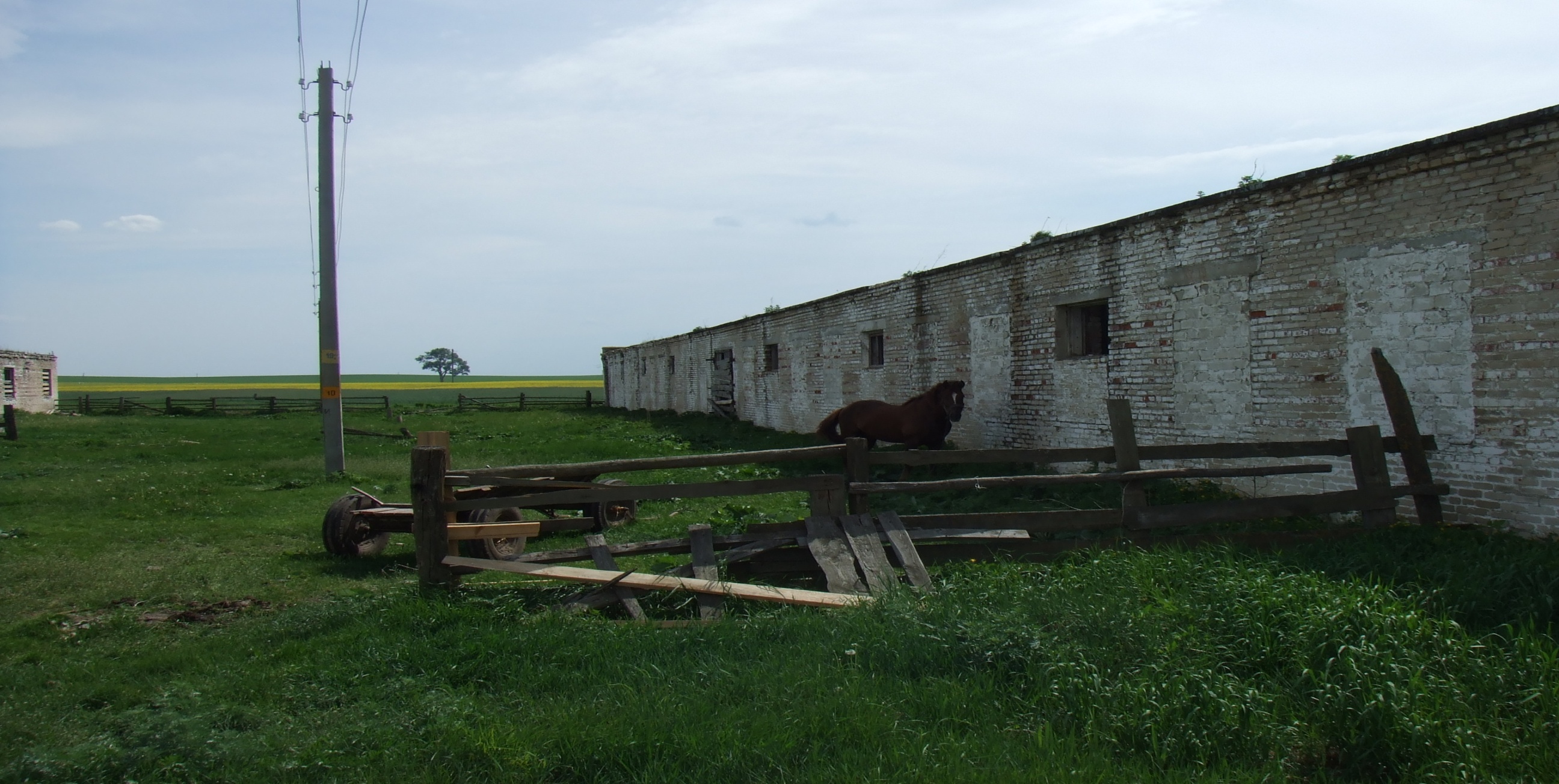 Объект находится на территории МТФ «Малишев».Ответственный- исполняющий обязанности мастера- строителя Виляк В.М.Заказчик КСУП «Судково».Расширение свиноводческой фермы, д. Кливы    Заказчик КСУП «Судково». Объект снесен.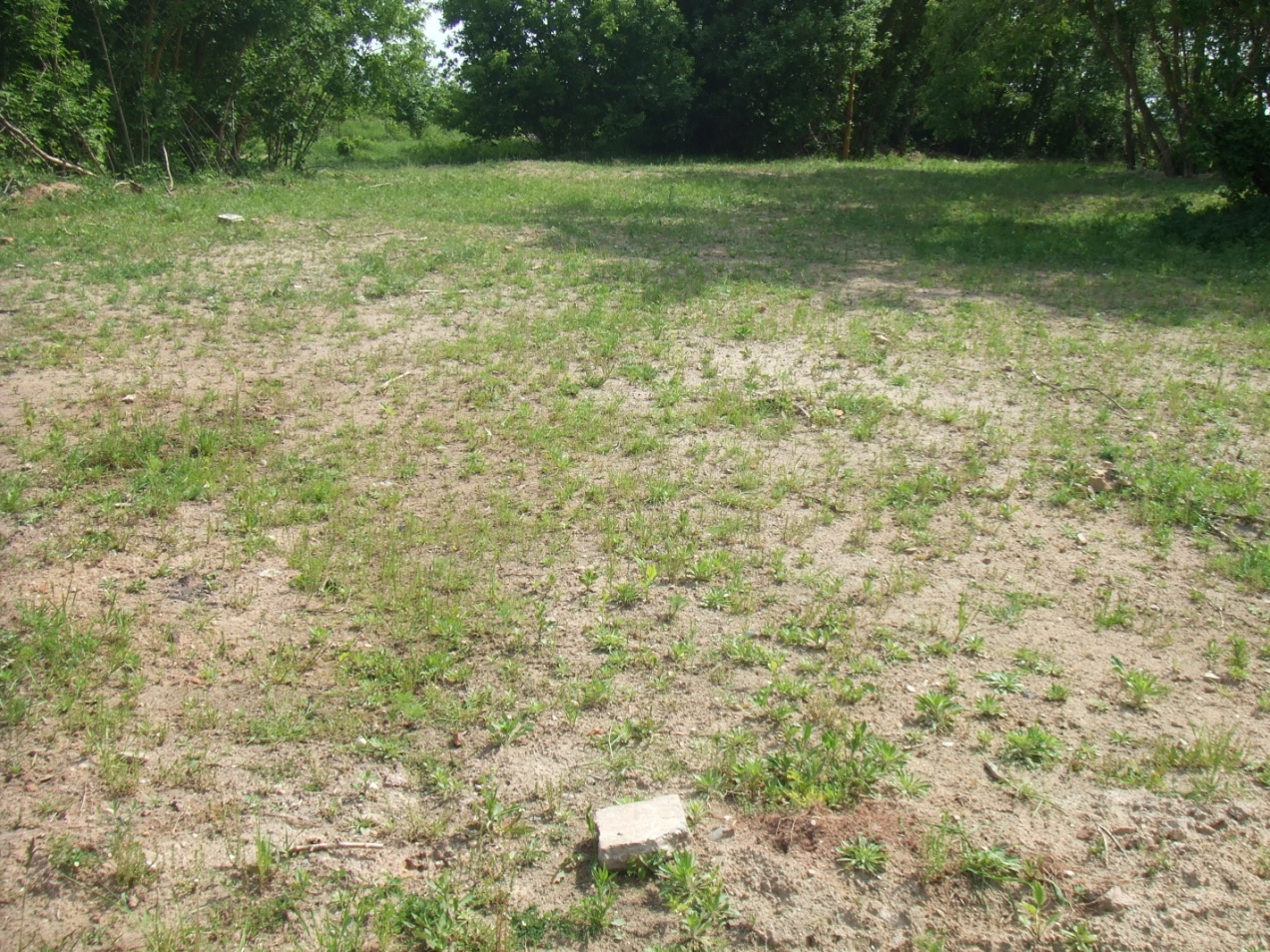 Столярный цех, д. Кливы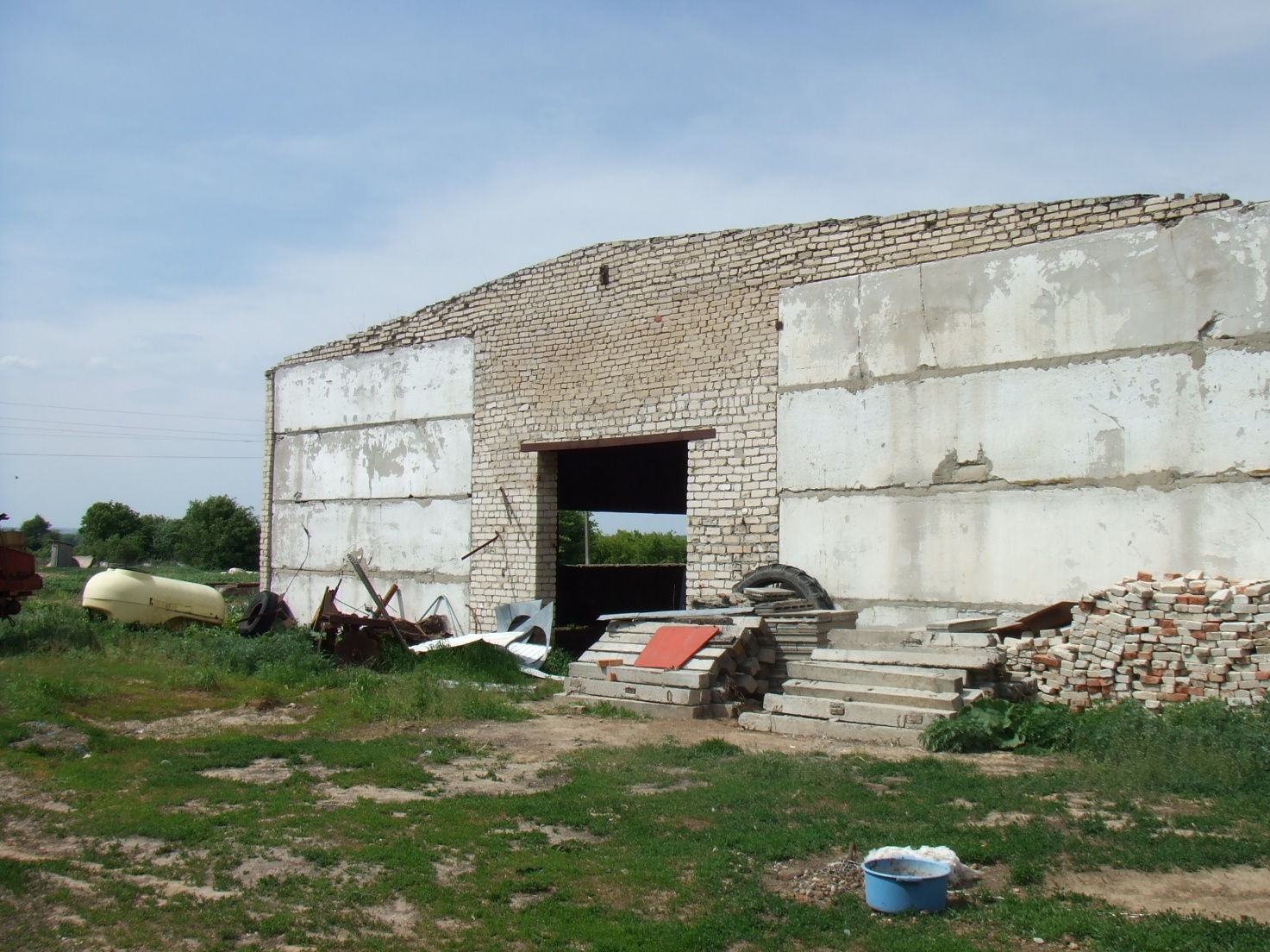 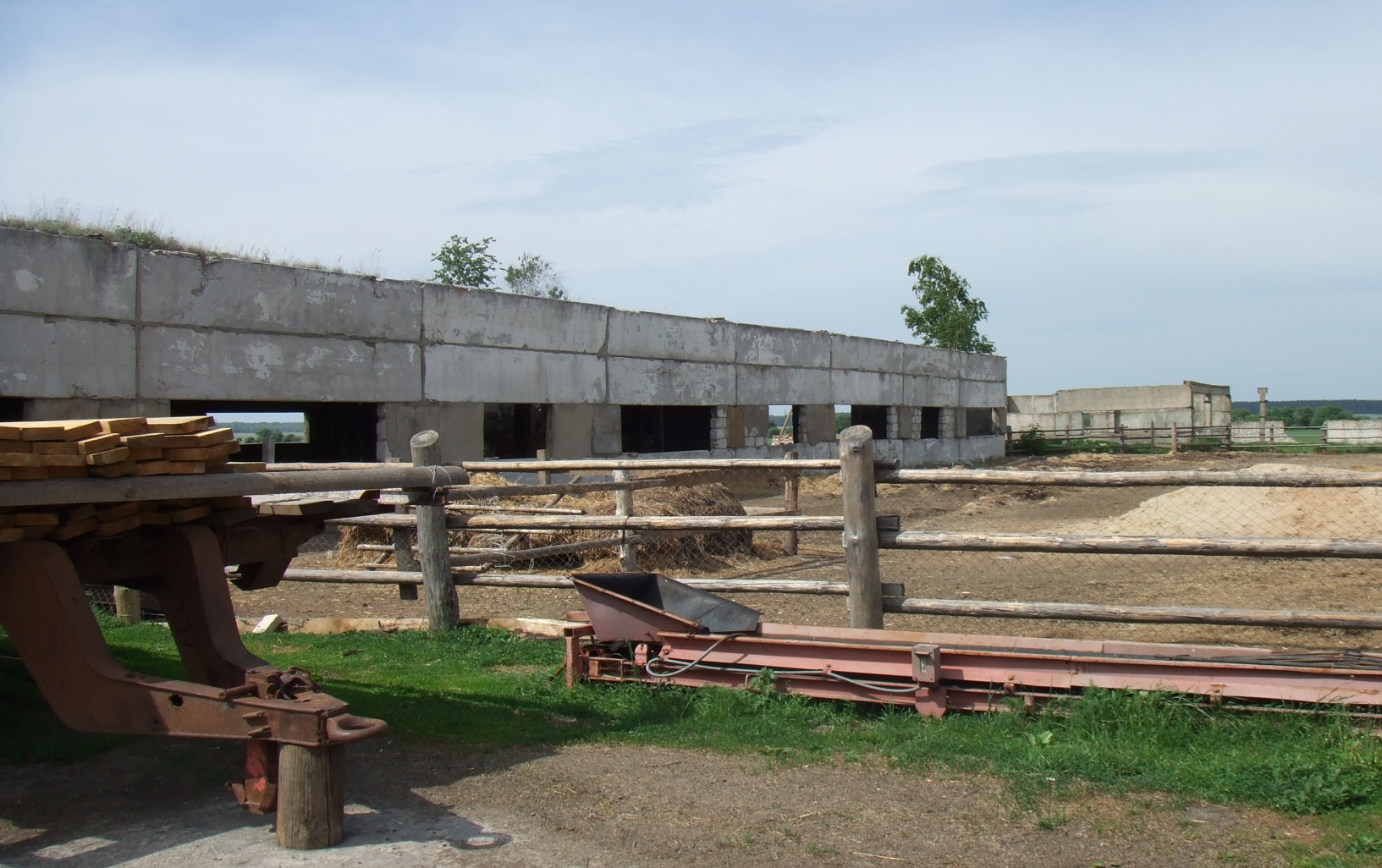 Объект расположен на охраняемом арендуемом земельном участке КФХ «КозелужьеАгро»Ответственный- исполняющий обязанности мастера- строителя Виляк В.М.Заказчик КСУП «Судково».Гараж с профилакторием и пожарным депо, д. Глинище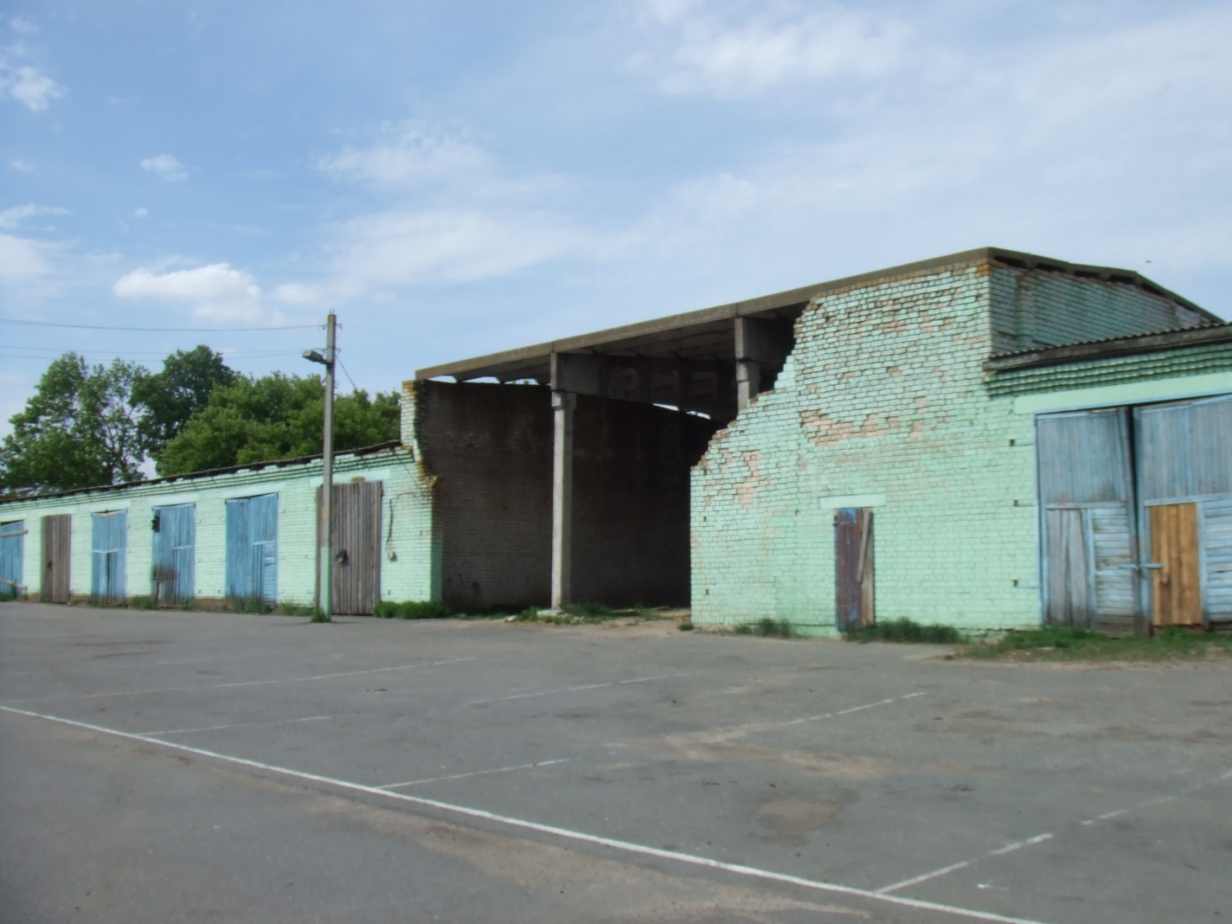 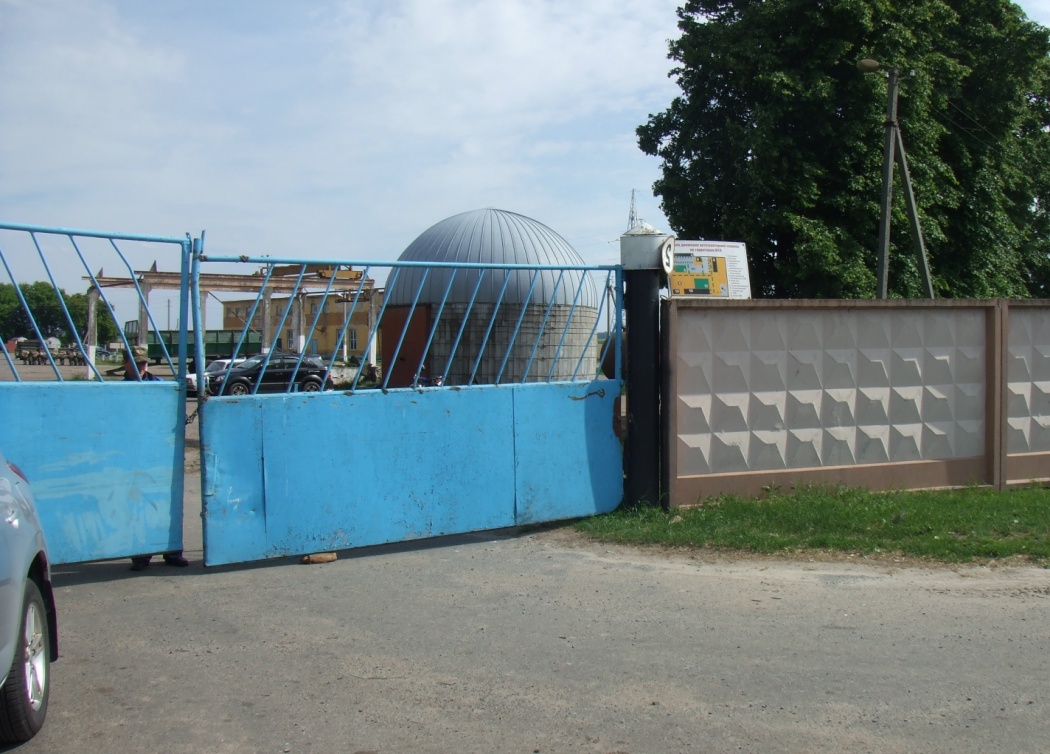 Объект расположен на охраняемой территории мех. двора КСУП «Имени И.П.Мележа»Ответственный- старший рабочий строительной Туровец Р.М.Заказчик КСУП КСУП «Имени И.П.Мележа».Зерносушильный пункт, д. Туневщина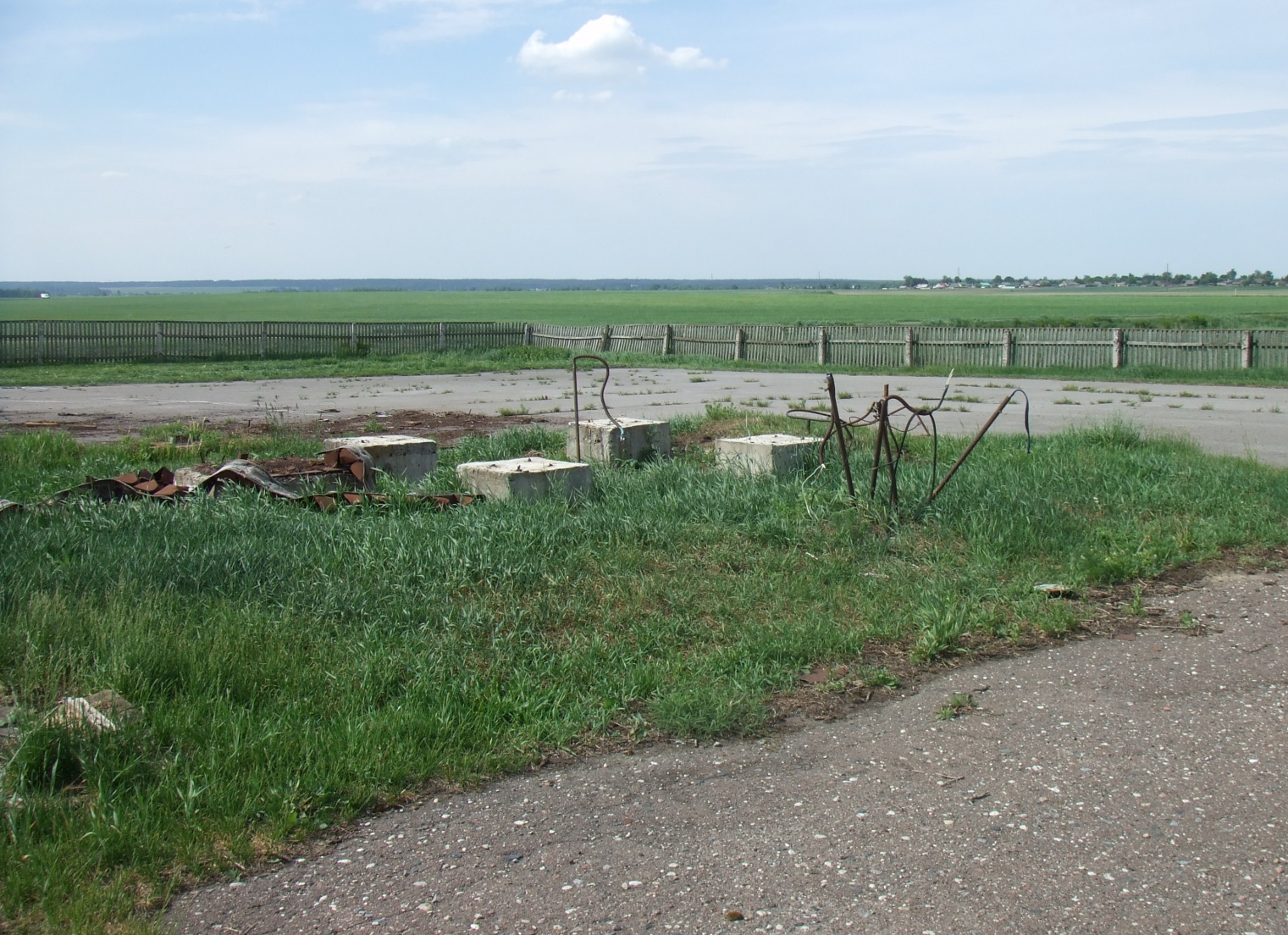 Объект располагался на охраняемой территории КЗС, снесен.Заказчик КСУП КСУП «Имени И.П.Мележа». Реконструкция здания ПАСЧ №1 в г. Хойники по ул. Лермонтова, 1а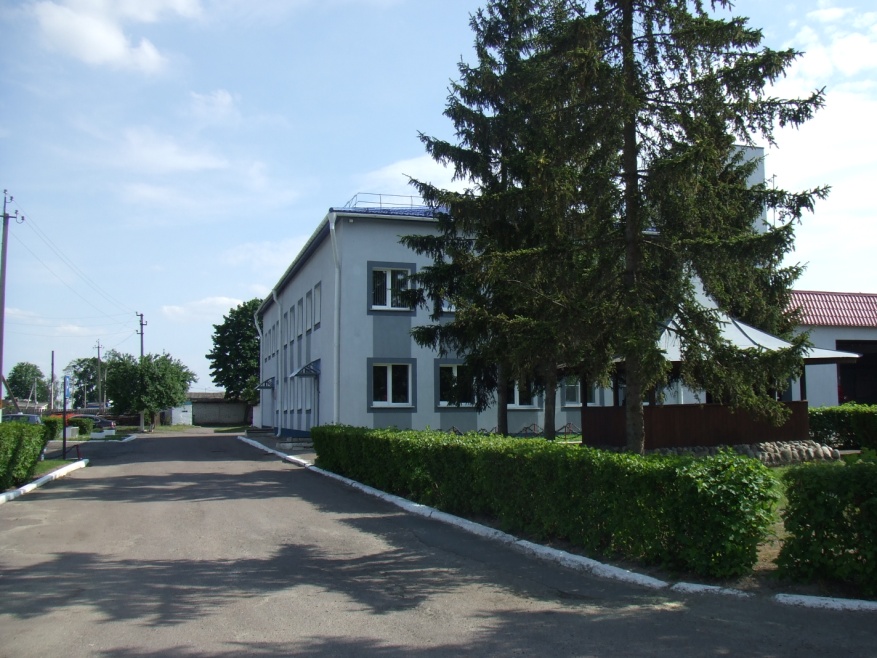 Здание находится под охраной.Заказчик - Учреждение «Гомельское областное управление Министерства по чрезвычайным ситуациям Республики Беларусь».Реконструкция здания РОВД в г. Хойники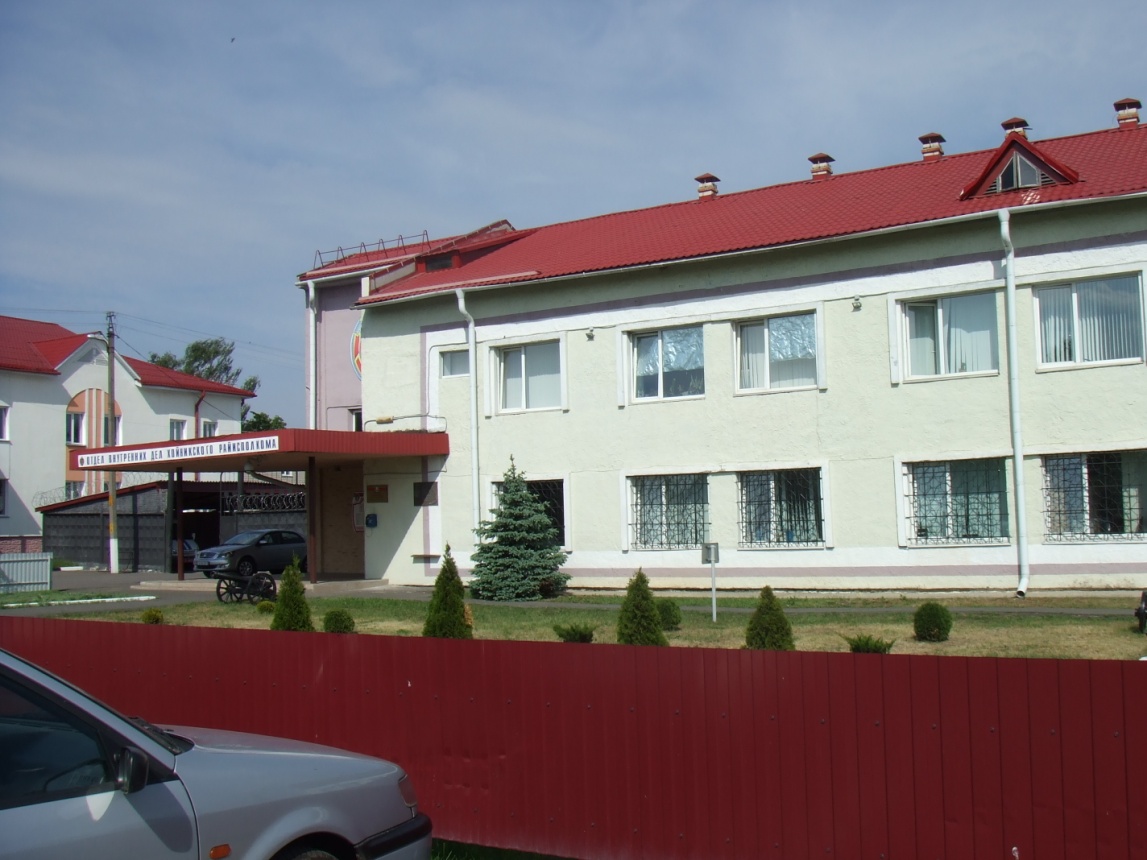 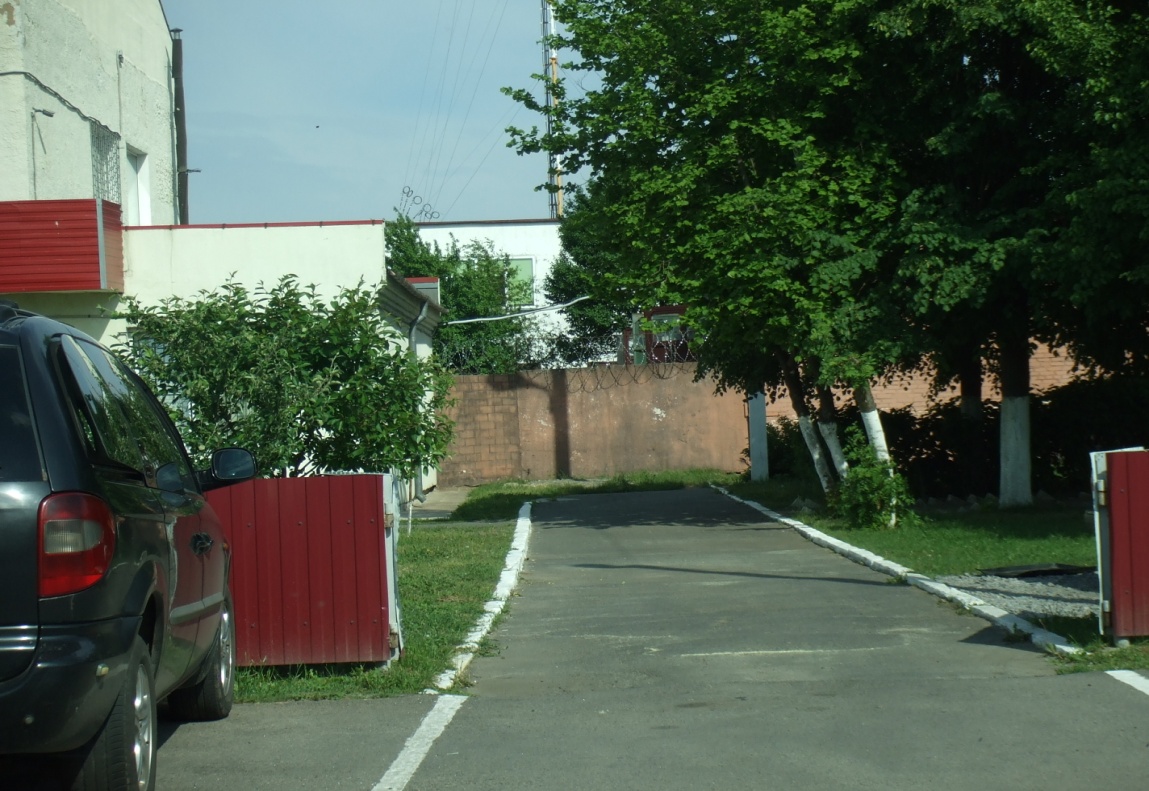 Здание находится под охраной.Заказчик -  КУДП «УКС Речицкого района».Здание цеха по оцилиндровке древесины, пер.Революционный, 2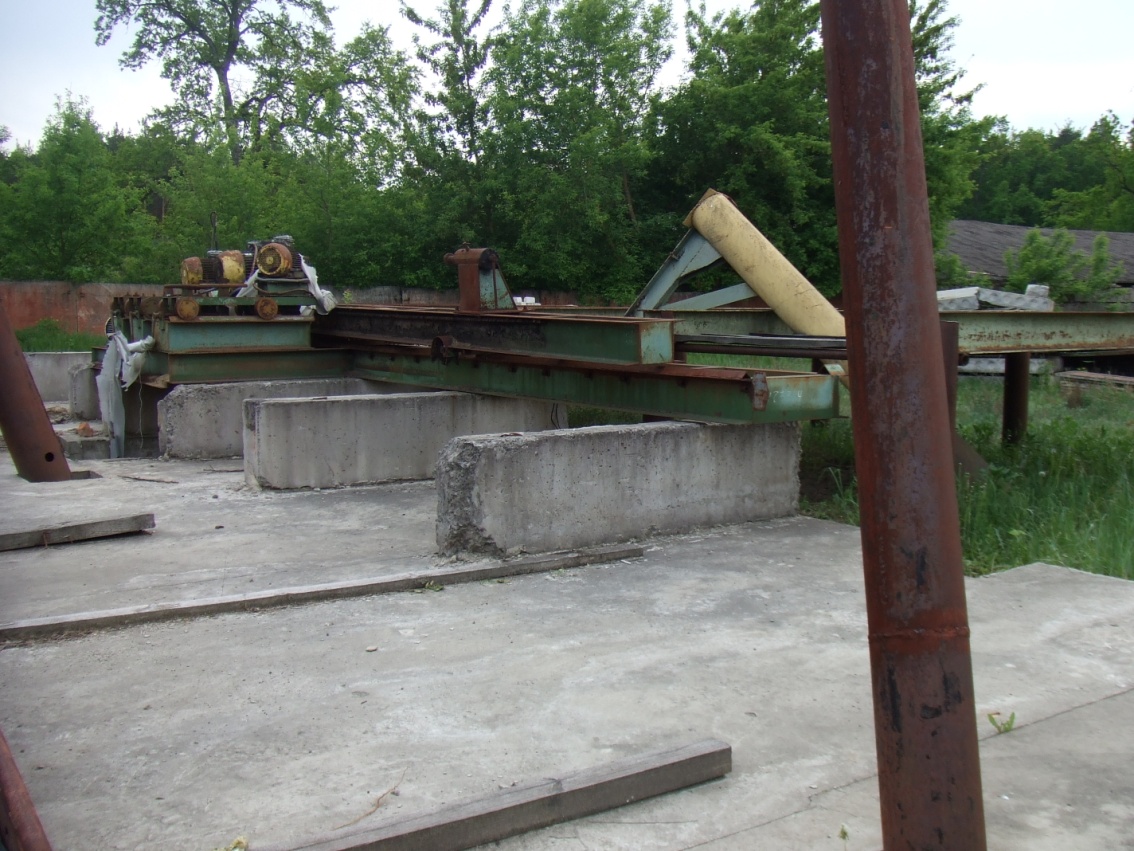 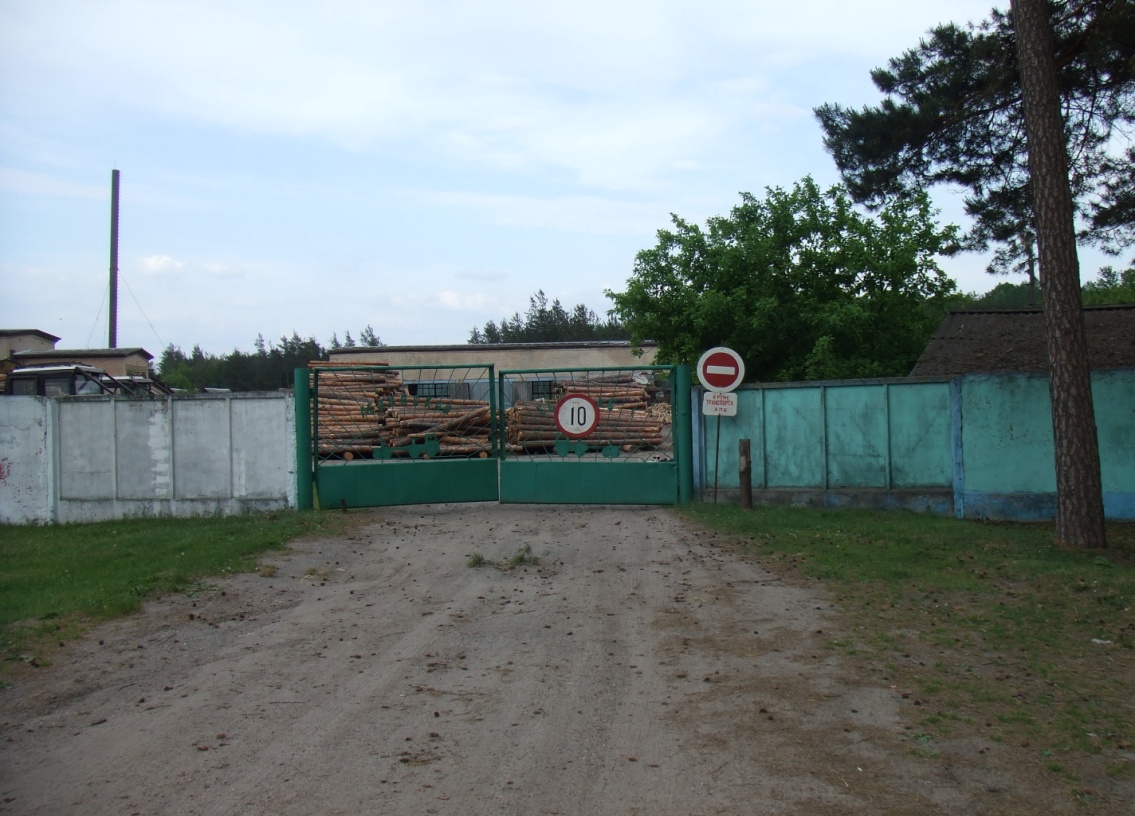 Здание расположено на охраняемой территории ЗАО "Мозырьлес".Заказчик-ЗАО "Мозырьлес"